投诉举报流程操作手册用户2020年12月用户投诉举报投诉举报用户访问教育移动互联网程序备案管理平台https://app.eduyun.cn，点击频道栏的投诉举报，可跳转到投诉举报页面。无需登录。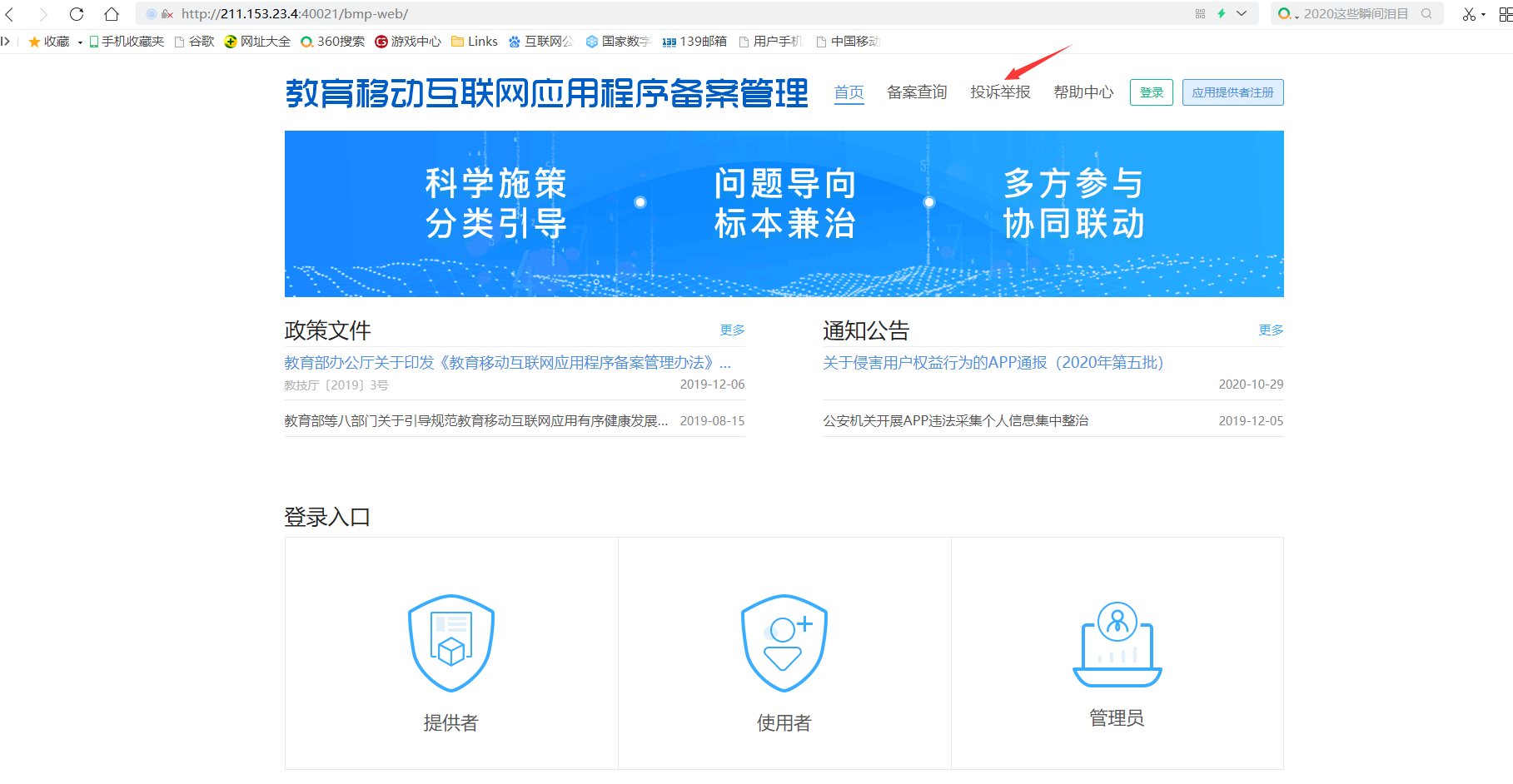 投诉举报页面会弹出投诉举报须知，需完整阅读完之后（读秒结束）方可进行投诉举报。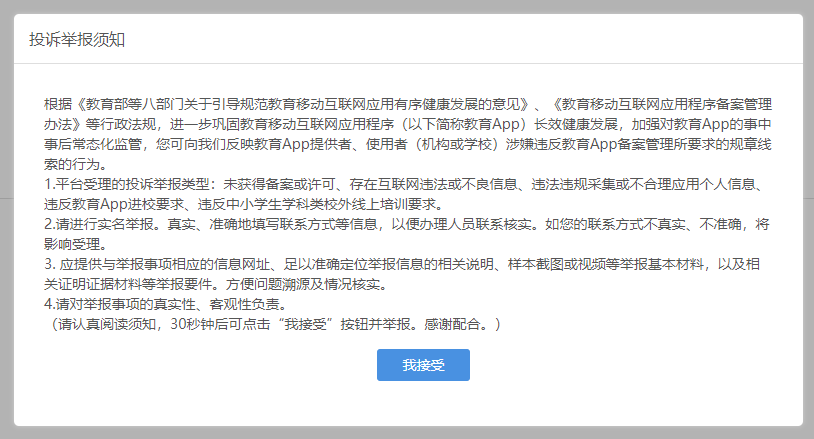 应用投诉 投诉举报分为应用提供者投诉（企业）和应用使用者投诉（学校机构），采用实名制，投诉人需填写姓名、身份证明、手机号、邮箱等个人信息；应用名称（可查询选择已备案/备案中数据，也可填写尚未备案）、企业名称、应用市场来源、应用版本（可通过应用内的设置进行查询）等举报对象信息；以及其它相关举报材料等。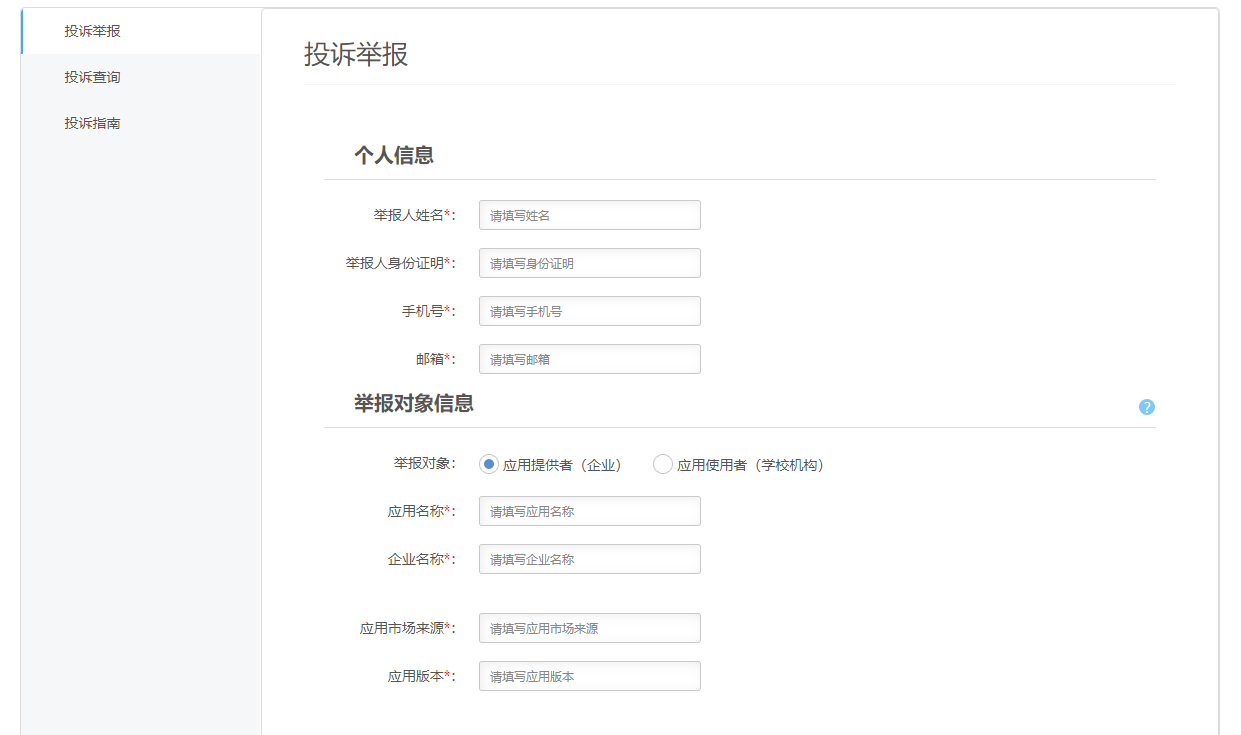 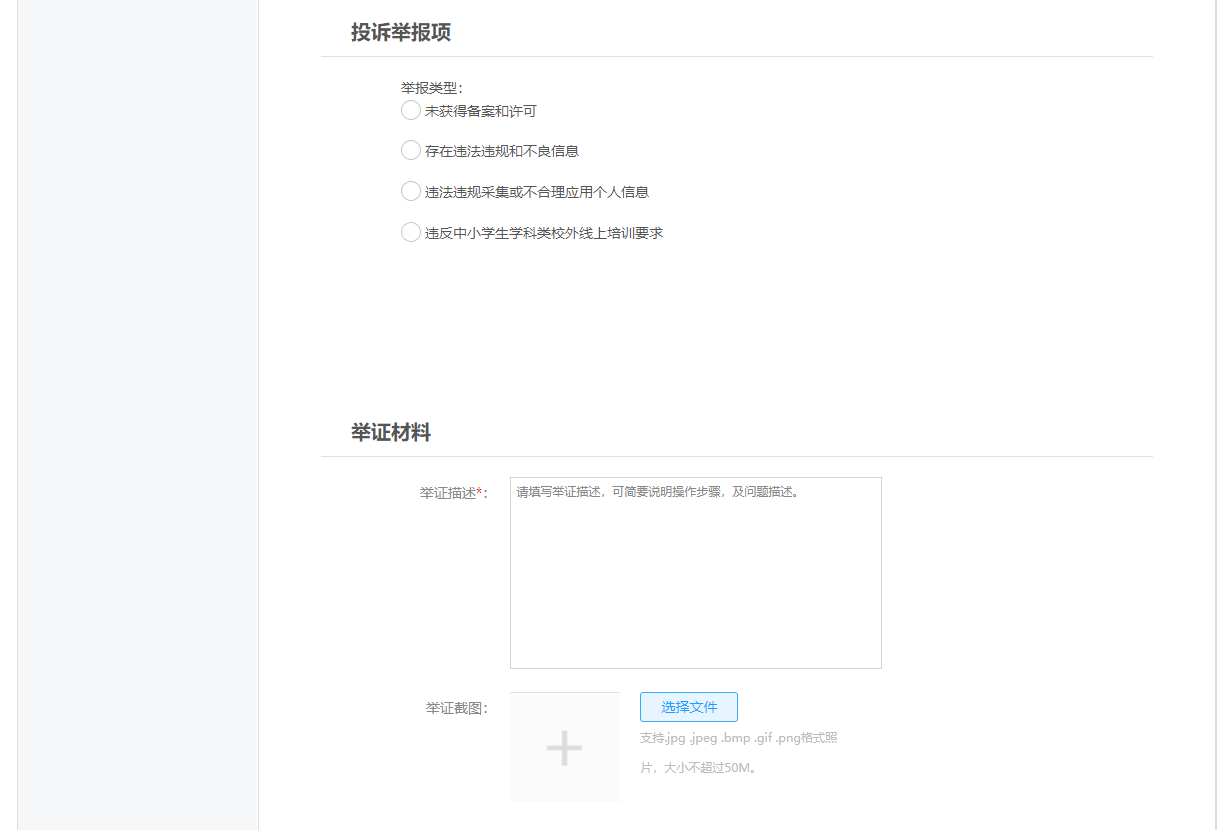 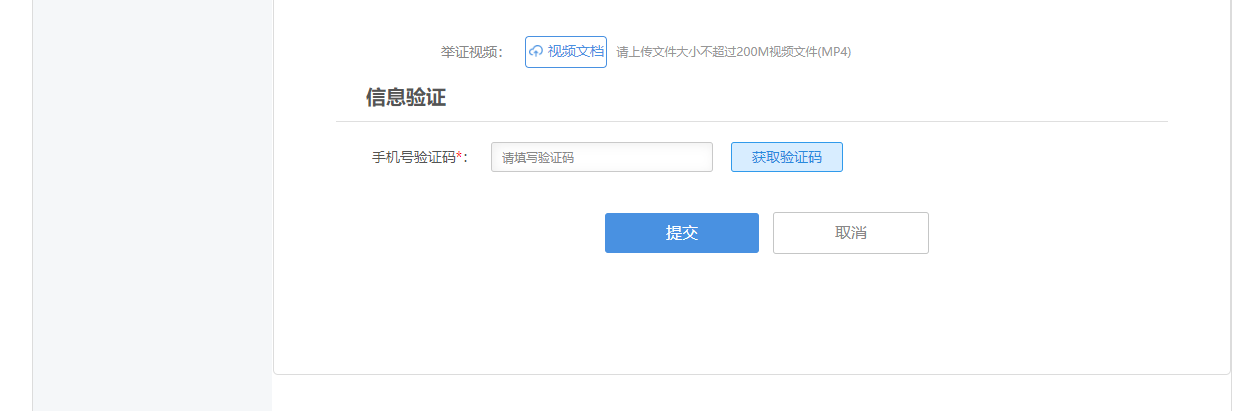 学校投诉投诉举报分为应用提供者投诉（企业）和应用使用者投诉（学校机构），采用实名制，投诉人需填写姓名、身份证明、手机号、邮箱等个人信息；应用名称（可查询选择已备案/备案中数据，也可填写尚未备案）、机构名称（需在所属省市区县下查询选择）、应用市场来源、应用版本（可通过应用内的设置进行查询）等举报对象信息；相关举报材料等。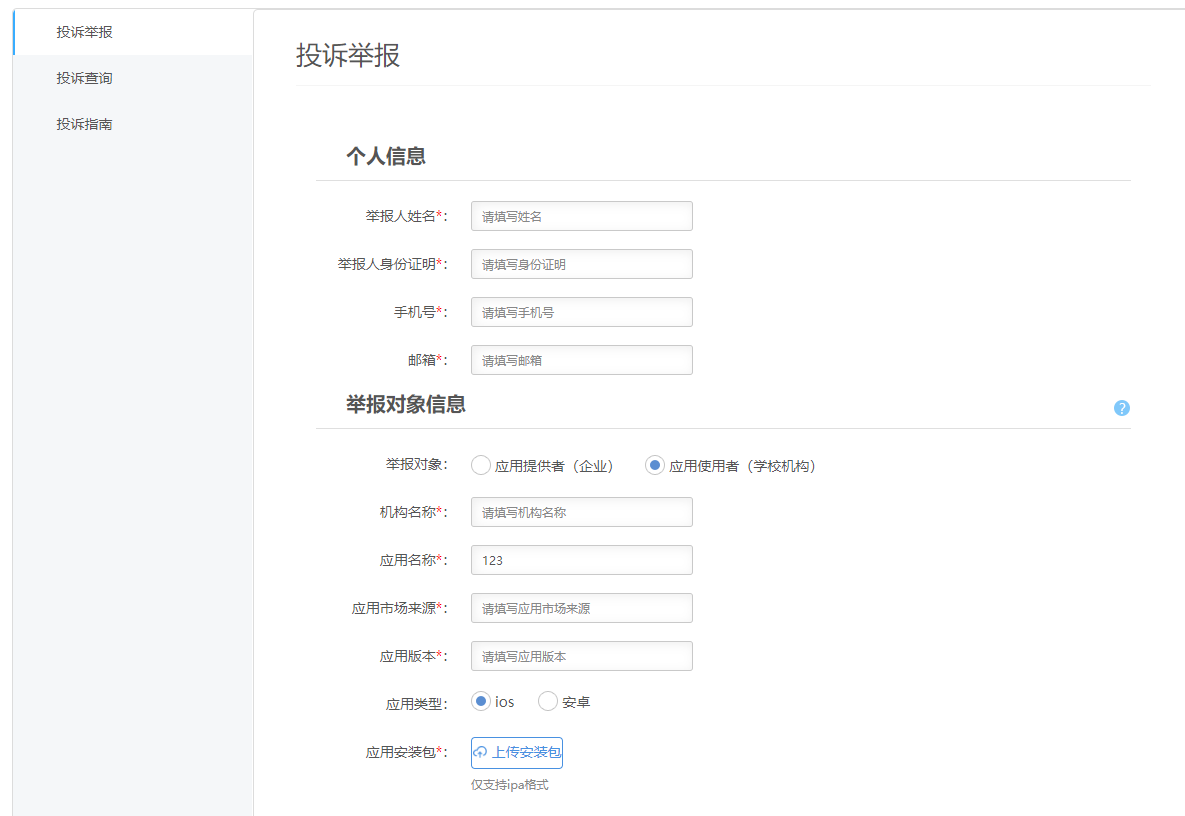 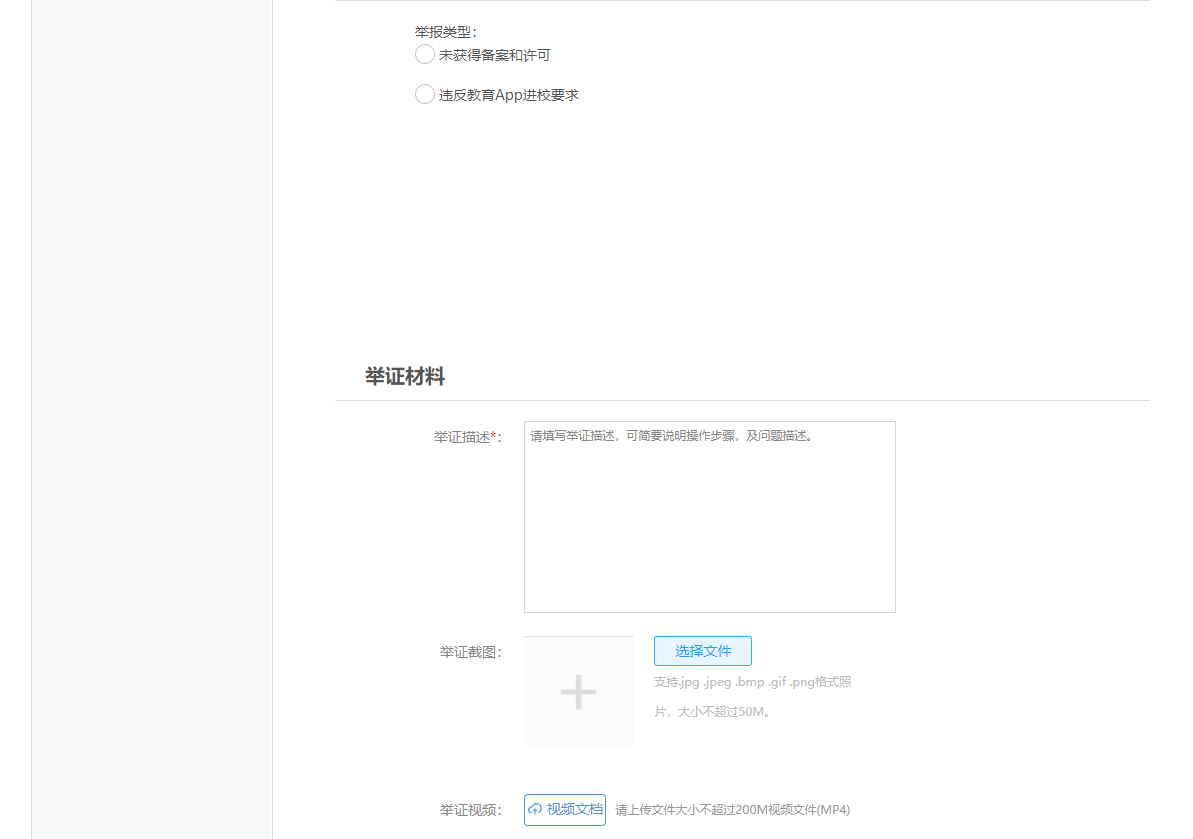 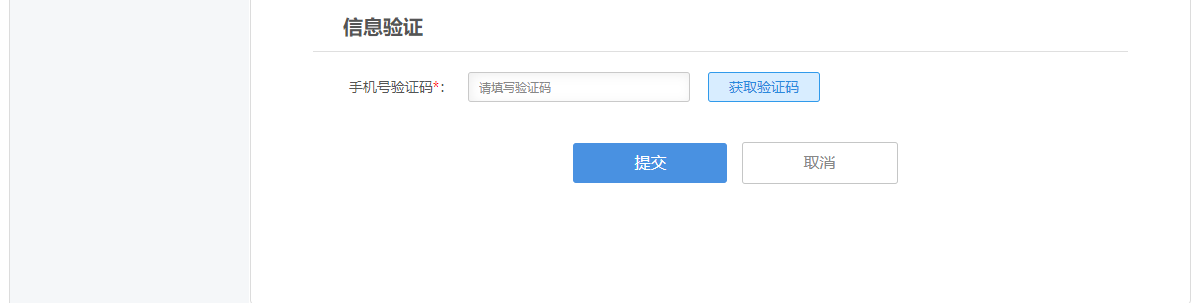 投诉查询投诉完成后会生成问题编号，用户可通过问题编号查询投诉举报处理进度及结果。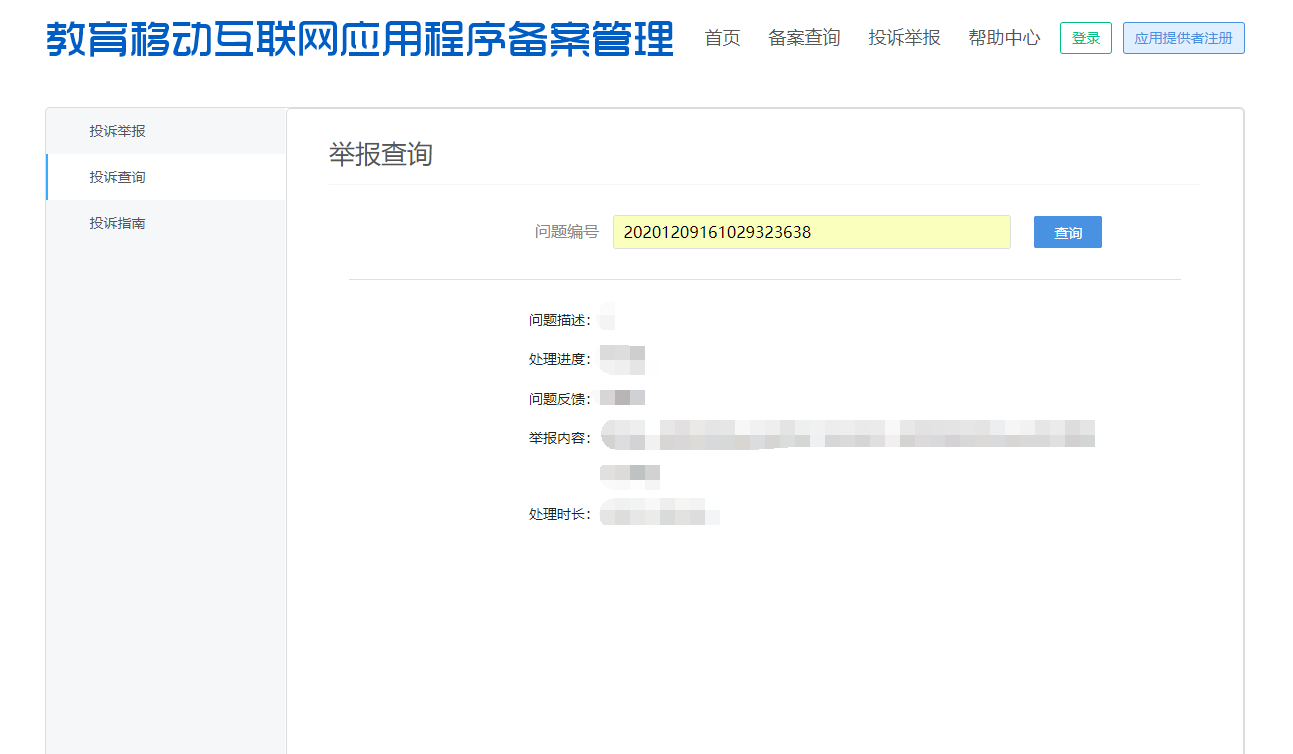 投诉指南投诉指南详细说明了投诉相关流程和注意事项，方便用户提前熟悉投诉举报流程。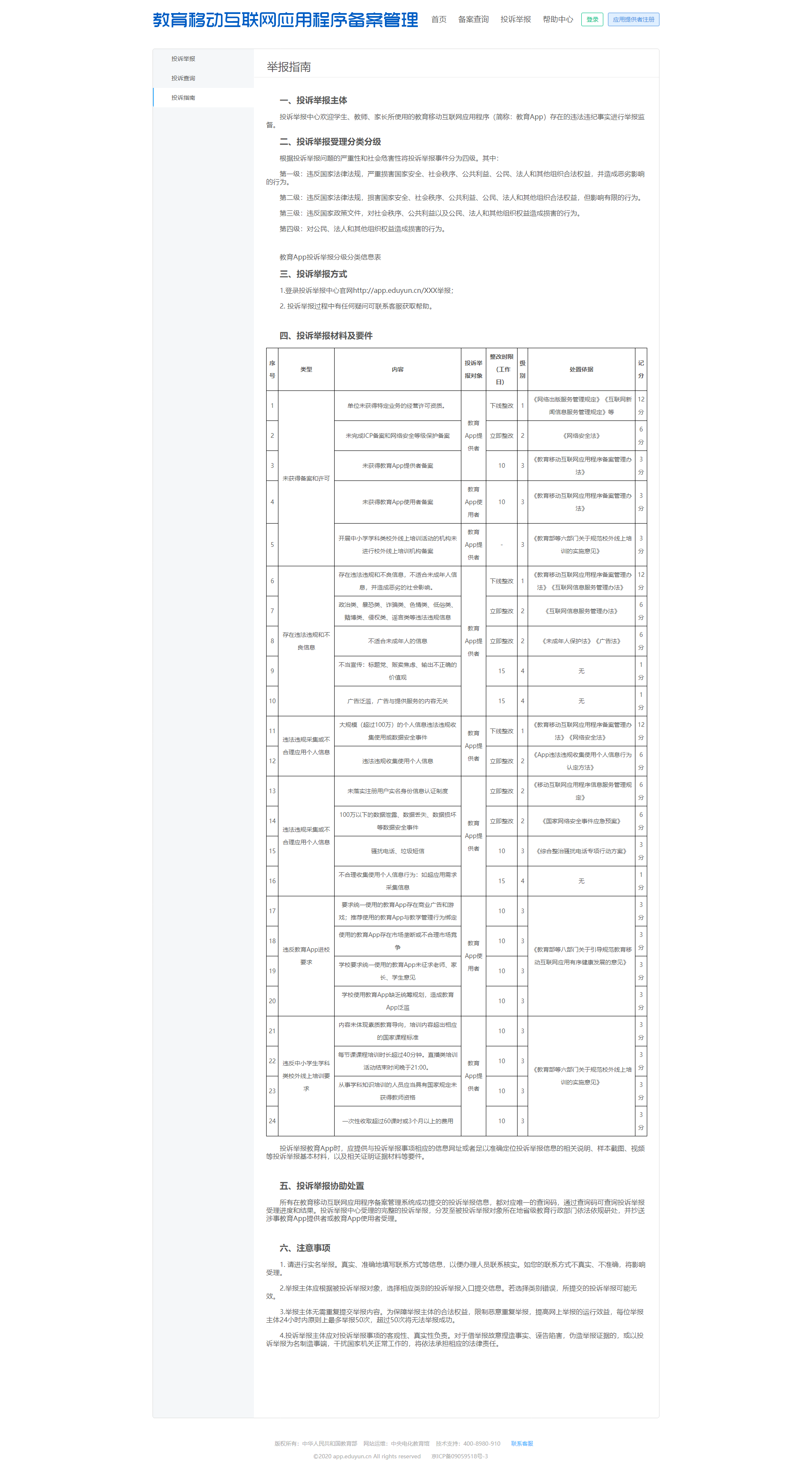 